Пространная исцеляющая молитваОн есть Целитель, Оделяющий, Помогающий, Всепрощающий, Всемилостивый.Взываю к Тебе, о Возвышенный, о Верный, о Славный! Ты Оделяющий, Ты Исцеляющий, Ты Неизменный, о Неизменный Ты!Взываю к Тебе, о Вседержитель, о Ободряющий, о Судия! Ты Оделяющий, Ты Исцеляющий, Ты Неизменный, о Неизменный Ты!Взываю к Тебе, о Несравненный, о Вечный, о Единственный! Ты Оделяющий, Ты Исцеляющий, Ты Неизменный, о Неизменный Ты!Взываю к Тебе, о Достохвальный, о Святой, о Помогающий! Ты Оделяющий, Ты Исцеляющий, Ты Неизменный, о Неизменный Ты!Взываю к Тебе, о Всеведущий, о Премудрый, о Величайший! Ты Оделяющий, Ты Исцеляющий, Ты Неизменный, о Неизменный Ты!Взываю к Тебе, о Милосердный, о Величественный, о Повелитель! Ты Оделяющий, Ты Исцеляющий, Ты Неизменный, о Неизменный Ты!Взываю к Тебе, о Возлюбленный, о Незабвенный, о Вдохновленный! Ты Оделяющий, Ты Исцеляющий, Ты Неизменный, о Неизменный Ты!Взываю к Тебе, о Наимогущественный, о Поддерживающий, о Всесильный! Ты Оделяющий, Ты Исцеляющий, Ты Неизменный, о Неизменный Ты!Взываю к Тебе, о Правящий, о Самосущный, о Всеведущий! Ты Оделяющий, Ты Исцеляющий, Ты Неизменный, о Неизменный Ты!Взываю к Тебе, о Дух, о Свет, о Явнейший! Ты Оделяющий, Ты Исцеляющий, Ты Неизменный, о Неизменный Ты!Взываю к Тебе, о Ты, Кто Прибежище для всех, о Ты, о Ком все ведают, о Ты, Кто Сокрыт ото всех! Ты Оделяющий, Ты Исцеляющий, Ты Неизменный, о Неизменный Ты!Взываю к Тебе, о Сокровенный, о Всепобеждающий, о Дарующий! Ты Оделяющий, Ты Исцеляющий, Ты Неизменный, о Неизменный Ты!Взываю к Тебе, о Всемогущий, о Помогающий, о Скрывающий! Ты Оделяющий, Ты Исцеляющий, Ты Неизменный, о Неизменный Ты!Взываю к Тебе, о Кроитель, о Насыщающий, о Искореняющий! Ты Оделяющий, Ты Исцеляющий, Ты Неизменный, о Неизменный Ты!Взываю к Тебе, о Воскрешающий, о Собирающий, о Возвышающий! Ты Оделяющий, Ты Исцеляющий, Ты Неизменный, о Неизменный Ты!Взываю к Тебе, о Совершенствующий, о Свободный, о Щедрый! Ты Оделяющий, Ты Исцеляющий, Ты Неизменный, о Неизменный Ты!Взываю к Тебе, о Благотворный, о Воздерживающий, о Творящий! Ты Оделяющий, Ты Исцеляющий, Ты Неизменный, о Неизменный Ты!Взываю к Тебе, о Наивозвышенный, о Благолепный, о Дарующий! Ты Оделяющий, Ты Исцеляющий, Ты Неизменный, о Неизменный Ты!Взываю к Тебе, о Справедливый, о Милостивый, о Щедрый! Ты Оделяющий, Ты Исцеляющий, Ты Неизменный, о Неизменный Ты!Взываю к Тебе, о Всеподчиняющий, о Вечно Неизменный, о Всезнающий! Ты Оделяющий, Ты Исцеляющий, Ты Неизменный, о Неизменный Ты!Взываю к Тебе, о Великолепный, о Предвечный, о Великодушный! Ты Оделяющий, Ты Исцеляющий, Ты Неизменный, о Неизменный Ты!Взываю к Тебе, о Неуязвимый, о Господь Радости, о Желанный! Ты Оделяющий, Ты Исцеляющий, Ты Неизменный, о Неизменный Ты!Взываю к Тебе, о Добрый ко всем, о Сострадающий всем, о Благосклоннейший! Ты Оделяющий, Ты Исцеляющий, Ты Неизменный, о Неизменный Ты!Взываю к Тебе, о Приют для всех, о Убежище для всех, о Всеохраняющий! Ты Оделяющий, Ты Исцеляющий, Ты Неизменный, о Неизменный Ты!Взываю к Тебе, о Ты, всем Помогающий, о Ты, всеми Призываемый, о Животворящий! Ты Оделяющий, Ты Исцеляющий, Ты Неизменный, о Неизменный Ты!Взываю к Тебе, о Раскрывающий, о Разрушающий, о Милосерднейший! Ты Оделяющий, Ты Исцеляющий, Ты Неизменный, о Неизменный Ты!Взываю к Тебе, о Ты, моя Душа, о Ты, мой Возлюбленный, о Ты, моя Вера! Ты Оделяющий, Ты Исцеляющий, Ты Неизменный, о Неизменный Ты!Взываю к Тебе, о Утолитель жажды, о Недосягаемый Господь, о Драгоценнейший! Ты Оделяющий, Ты Исцеляющий, Ты Неизменный, о Неизменный Ты!Взываю к Тебе, о Величайшее Поминание, о Благороднейшее Имя, о Древнейший Путь! Ты Оделяющий, Ты Исцеляющий, Ты Неизменный, о Неизменный Ты!Взываю к Тебе, о Наихвалимый, о Пресвятой, о Возвеличенный! Ты Оделяющий, Ты Исцеляющий, Ты Неизменный, о Неизменный Ты!Взываю к Тебе, о Отпирающий, о Наставник, о Избавитель! Ты Оделяющий, Ты Исцеляющий, Ты Неизменный, о Неизменный Ты!Взываю к Тебе, о Друг, о Врачеватель, о Пленяющий! Ты Оделяющий, Ты Исцеляющий, Ты Неизменный, о Неизменный Ты!Взываю к Тебе, о Слава, о Красота, о Щедрый! Ты Оделяющий, Ты Исцеляющий, Ты Неизменный, о Неизменный Ты!Взываю к Тебе, о Надежнейший, о Лучший из Любящих, о Господь Рассвета! Ты Оделяющий, Ты Исцеляющий, Ты Неизменный, о Неизменный Ты!Взываю к Тебе, о Воспламеняющий, о Озаряющий, о Восторгающий! Ты Оделяющий, Ты Исцеляющий, Ты Неизменный, о Неизменный Ты!Взываю к Тебе, о Господь Щедрости, о Наисострадательный, о Наимилостивый! Ты Оделяющий, Ты Исцеляющий, Ты Неизменный, о Неизменный Ты!Взываю к Тебе, о Постоянный, о Животворный, о Исток всего Сущего! Ты Оделяющий, Ты Исцеляющий, Ты Неизменный, о Неизменный Ты!Взываю к Тебе, о Ты, Кто все проницает, о Всевидящий Боже, о Господь Речения! Ты Оделяющий, Ты Исцеляющий, Ты Неизменный, о Неизменный Ты!Взываю к Тебе, о Явный, но Сокрытый, о Незримый, но Прославленный, о Созерцатель, взыскуемый всеми! Ты Оделяющий, Ты Исцеляющий, Ты Неизменный, о Неизменный Ты!Взываю к Тебе, о Ты, Погубитель Любящих, о Бог Милости к грешным! Ты Оделяющий, Ты Исцеляющий, Ты Неизменный, о Неизменный Ты!О Оделяющий, я взываю к Тебе, о Оделяющий!О Целитель, я взываю к Тебе, о Целитель!О Неизменный, я взываю к Тебе, о Неизменный!Ты Вечно Неизменный, о Неизменный Ты!Возвеличен Ты, о мой Боже! Молю Тебя великодушием Твоим, коим распахнуты были врата Твоих щедрот и благодати, коим Храм Святости Твоей возведен был на престоле вечности; и милостью Твоей, коей призвал Ты все сотворенное к столу Твоих благодеяний и даров; и благодатью Твоей, чрез кою ответил Ты в Самом Себе Твоим словом «Да!» от имени всего сущего на небесах и на земле в час, когда открылись Твое владычество и Твое величие, на утренней заре, когда явлена была сила власти Твоей. И вновь я молю Тебя сими прекраснейшими именами, сими благороднейшими и высочайшими качествами, и Твоим Наивозвышенным Поминанием, и Твоей чистой и незапятнанной Красотой, и Твоим потаенным Светом в наисокровенном шатре, и Твоим Именем, что облекается в одежды скорби на восходе и закате всякого дня, — храни обладателя сей благословенной Скрижали, и всякого, кто читает ее, и всякого, кто приближается к ней, и всякого, кто проходит мимо дома, где хранится она. Да исцелишь Ты ею всякого больного, хворого и бедного от всякого страдания и нужды, от всякого тяжелого недуга и горя и да направишь ею всякого, кто пожелает ступить на стезю водительства Твоего и на путь Твоего прощения и благодати.Ты, воистину, Могущественный, Всеоделяющий, Исцеляющий, Защитник, Дарующий, Сострадательный, Всещедрый, Всемилостивый.Бахаулла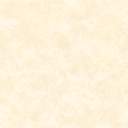 